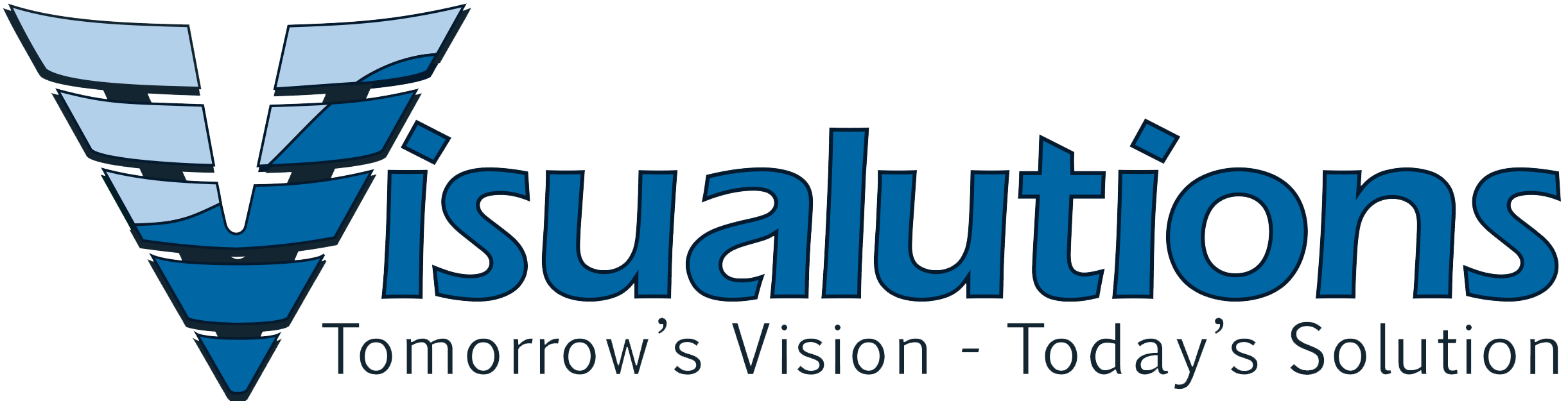 FAMILY Christian HEALTH CENTER selects visualutions to manage revenue cycle servicesVisualutions will handle all revenue cycle management needs.Spring, TX, – Visualutions, Inc., a services and software firm in the healthcare industry, was selected by Family Christian Health Center to implement revenue cycle management services. Family Christian Health Center, a Federally Qualified Health Center based out of Harvey, Illinois, has been providing services to the underserved in the area of operation since 2000.Visualutions is an expert at providing revenue cycle management services to community health and federally qualified health centers. Family Christian Health Center recognized the benefit of aligning their billing procedures with a revenue cycle management firm skilled with specialized knowledge in Medicare and Medicaid claims.  “It is very exciting to have the opportunity to work side by side with Family Christian Health Center.  Having met Dr. Green, Dr. Hockenberry and their team and seeing their commitment to their mission of providing excellent healthcare to their community that communicates in word and deed the love and Gospel of Jesus Christ it is hard not to share their passion.  Visualutions looks forward to partnering with FCHC to support their mission, doing all that we can to allow them to stretch their outreach serving their patients and community.” -Joe Craigen, CEO, Visualutions.As a top firm in providing revenue cycle services, Visualutions has a unique advantage when overseeing the billing operations of a multi-specialty community health network. Combined with the specialized knowledge of the Visualutions team, Family Christian Health Center will also receive access to VisAnalytics dashboards - business intelligence software designed to enable the center to keep a critical eye on metrics of importance, such as UDS reporting and those which bring additional opportunities for grants. “We are excited about the opportunity to pair with subject matter experts in healthcare technology.  Visualutions will deliver the quality data and cutting-edge innovation we need that helps us with our patients and to perform better operationally as a clinic.” -Dr. Lisa Green, CEO, Family Christian Health Center.About Visualutions, Inc.Visualutions has provided specialized services to healthcare clinics for 20+ years.  Their innovative software and services provide financial health to clinics across the country.  Visualutions focused expertise in Community Health Centers enables them to provide unequalled revenue cycle management (RCM) software and services in a uniquely complex market.  Their combination of RCM services and data analytics platform create a complete view into clinic operations to identify how providers can optimize care for patients while optimizing financial health for the clinic.  Today, Visualutions serves approximately 7,000 providers over 350 practices totaling 35,000 end users in 46 states. Approximately 250 of those practices are Federally Qualified Health Centers; another 25 are Rural Health and Indian Health Centers. # # #If you would like more information about this topic, please contact  at  or email at .FOR IMMEDIATE RELEASE